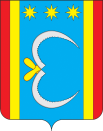 МУНИЦИПАЛЬНОЕ ОБРАЗОВАНИЕ ВАРВАРОВСКИЙ СЕЛЬСОВЕТОКТЯБРЬСКОГО РАЙОНА АМУРСКОЙ ОБЛАСТИПОСТАНОВЛЕНИЕ21.12.2018                                                                                                       № 136с.ВарваровкаО внесении изменений в постановление главы Варваровского сельсовета от 29.12.2014 г. № 152 «О наделении главного Администратора доходовполномочиями администратора  доходов»          В соответствии со статьей 160.1 Бюджетного кодекса Российской Федерации, утвержденного Федеральным Законом от 26.04.2007 года № 63-ФЗ п о с т а н о в л я ю:           1.Добавить в приложении  №2 к постановлению от 29.12.2014г. №152 «О наделении главного администратора доходов полномочиями администратора доходов» следующие коды бюджетной классификации:2. Контроль за исполнением настоящего постановления оставляю за собой.Глава Варваровского сельсовета	                                                 С.А.ДемянюкКод главыКод бюджетной классификации РФНаименование главного администратора доходов 0170170170170170170170170172 02 15001 10 0000 1502 02 29999 10 0000 1502 02 35118 10 0000 1502 02 40014 10 0000 1502 02 49999 10 0000 1502 02 90014 10 0000 1502 02 90024 10 0000 1502 07 05030 10 0000 1812 19 60010 10 0000 150Дотации бюджетам сельских поселений на выравнивание бюджетной обеспеченностиПрочие субсидии бюджетам сельских поселенийСубвенции бюджетам сельских поселений на осуществление первичного воинского учета на территориях, где отсутствуют военные комиссариатыМежбюджетные трансферты, переданные бюджетам сельских поселений из бюджетов районов на осуществление части полномочий по решению вопросов местного значения в соответствии с заключенными соглашениями Прочие межбюджетные трансферты, передаваемые бюджетам сельских поселенийПрочие безвозмездные поступления в бюджеты сельских поселений от федерального бюджетаПрочие безвозмездные поступления в бюджеты сельских поселений от бюджетов субъектов Российской ФедерацииПрочие безвозмездные поступления в бюджеты сельских поселенийВозврат прочих остатков субсидий, субвенций и иных межбюджетных трансфертов, имеющих целевое назначение, прошлых лет из бюджетов сельских поселений